Аннотированный указатель литературы, поступившей на абонемент в августе 2016 г.84(2Рос=Рус)6
А 281	Адамов А. Г.
   Инспектор Лосев [Текст] : [дилогия] : Злым ветром. Петля / Аркадий Адамов. - Екатеринбург : Посылторг, 1994. - 720 с. - ISBN 5-85464-104-6 : В пер. : 55.00.
    Аркадий Адамов известен читателям своими остросюжетными книгами о работниках милиции. Расследование одной незначительной кражи в московской гостинице помогает работникам уголовного розыска разоблачить шайку расхитителей социалистической собственности. Об этом рассказывается в романе "Злым ветром". Во втором романе дилогии расследование загадочной смерти девушки помогает работникам уголовного розыска раскрыть группу опасных преступников.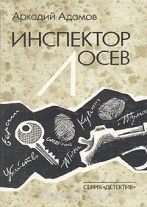 84(2Рос=Рус)6
А 91	Астафьев В. П.
   Пир после Победы [Текст] : повести и рассказы / Виктор Петрович Астафьев ; худож. И. И. Бабаянц. - Москва : Воениздат, 1993. - 511 с. : ил. - ISBN 5-203-01148-6 : В пер. : 50.00.
    В центре этих произведений - человек на войне с его чувствами и сложными переживаниями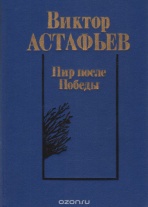 84(2Рос=Рус)6
В 14	Вайнер А.
   Петля и камень в зеленой траве [Текст] : [роман] / А. Вайнер, Г. Вайнер. - Москва : ИКПА, 1991. - 414 с. - (Библиотека апреля). - ISBN 5-85202-027-3 : В пер. : 50.00.
    Книга была задумана и написана в 1975-1977 годы, когда короткая хрущевская оттепель осталась далеко позади - в самый разгар брежневского "застоя", в условиях, при которых строить какие бы то ни было политические прогнозы было по крайней мере авантюрным легкомыслием. Разгул всесильной административной машины, новый культ личности, океан демагогической лжи, в котором утонуло наше общество, нарастающая экономическая разруха, всеобщее бесправие - вот социальная и духовная атмосфера, в которой создавался и которую призван был воссоздать роман.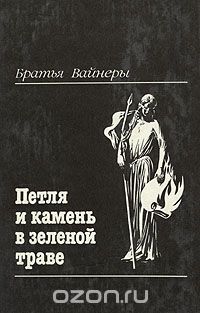 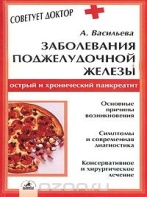 54.13
В 19	Васильева А. В.
   Заболевания поджелудочной железы. Острый и хронической панкреатит [Текст] / Александра Васильева. - Санкт-Петербург : Невский проспект, 2004. - 160 с. - (Советует доктор). - ISBN 5-94371-372-7 : 45.00.
    Панкреатит. В начале прошлого века от этой болезни страдали единицы. В настоящее время количество панкреатитов - воспалительных заболеваний поджелудочной железы - постоянно увеличивается. Основными причинами развития панкреатитов является желчнокаменная болезнь и употребление алкоголя. Необходимость объяснить как можно большему числу людей всю серьезность острого и хронического панкреатита и вызвала к жизни эту книгу. Уважаемые читатели, вы сможете изучить причины возникновения, характер развития и протекания этого опасного заболевания. Ознакомитесь с современными методами диагностики и различными способами лечения и профилактики.84(2Рос=Рус)6
В 46	Вильмонт Е. Н.
   Бред сивого кобеля [Текст] : [роман] / Екатерина Николаевна Вильмонт. - Москва : Астрель, 2010. - 300 с. : ил. - ISBN 978-5-17-056174-2 : 35.00.
     Казалось бы - что нужно женщине для счастья? Любимый муж, богатый дом, но рядовой поход к свекрови перевернул всю ее жизнь...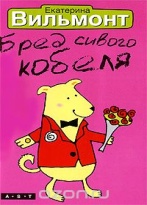 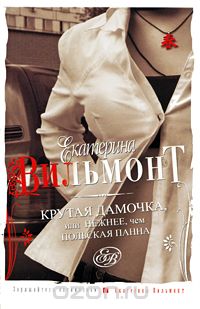 84(2Рос=Рус)6
В 46	Вильмонт Е. Н.
   Крутая дамочка, или Нежнее, чем польская панна [Текст] / Екатерина Николаевна Вильмонт. - Москва : АСТ, 2010. - 318 с. : ил. - ISBN 978-5-17-058750-6 : 35.00.
    Ее проза - изящная, задорная, оптимистичная. Ее по праву ставят в пятерку самых известных авторов, пишущих о взаимоотношениях мужчины и женщины. 84(2Рос=Рус)6
В 46	Вильмонт Е. Н.
   Подсолнухи зимой (Крутая дамочка - 2) [Текст] / Екатерина Николаевна Вильмонт. - Москва : Астрель, 2010. - 318 с. : ил. - ISBN 978-5-17-058963-0 : 35.00.
    Семейные тайны раскрываются, в уютный женский мирок приходит любовь и... что же будет дальше?.. Это продолжение ранее выходившей книги Екатерины Вильмонт "Крутая дамочка, или Нежнее, чем польская панна". 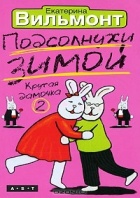 
36.91
Г 19	Ганичкина О. А.
   Домашнее консервирование [Текст] / О. А. Ганичкина, В. М. Шабунина. - Москва : Сезам-Маркетинг, 1998. - 288 с. - ISBN 5-89801-008-4 : 50.00.
    Приятно зимним вечером открыть баночку с хрустящими огурчиками и ярко-красными помидорами и насладиться полезными и вкусными овощами, сохранившими не только витамины, но и запах лета, самые теплые воспоминания о нем. Никто не будет спорить, что консервированные и приготовленные своими руками овощи, фрукты и другие продукты намного вкуснее покупных. Воспользовавшись рецептами данной книги, вы удивите своих домашних и гостей неповторимым вкусом приготовленных вами блюд. Ведь в этой книге Октябрина Алексеевна Ганичкина – кандидат сельскохозяйственных наук, популярная ведущая радио- и телепередач по приусадебному хозяйству – выступает как радушная хозяйка и делится с читателями своими лучшими проверенными рецептами.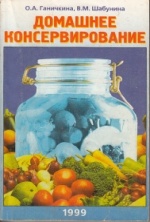 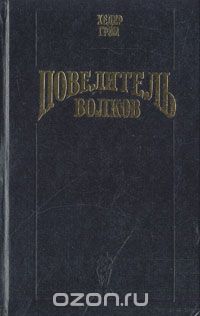 84(7Сое)
Г 91	Грэм Х.
   Повелитель Волков [Текст] : роман / Хедер Грэм ; пер. с англ. И. Замойской. - Москва : ОЛМА-ПРЕСС, 1995. - 336 с. : ил. - (Волшебный Купидон). - ISBN 5-87322-190-1 : В пер. : 70.00.
    Строптивая, своевольная девочка отталкивает сурового, но нежно любящего супруга, впоследствии эта вражда неожиданно для нее самой превращается в настоящую страстью...84(7Сое)
Д 25	Деверо Дж.
   Волшебная страна [Текст] : [роман] / Джуд Деверо ; пер. с англ. М. Павловой. - Москва : ОЛМА-ПРЕСС, 1995. - 352 с. - (Волшебный купидон). - ISBN 5-87322-251-7 : В пер. : 60.00.
    Морган Уэйкфилд была счастлива в одиночестве, со своими книгами и цветами, - однако, согласно условиям завещания отца, она могла унаследовать фамильное ранчо только после замужества. Впустить в свою жизнь чужого, незнакомого мужчину? Ни за что! В отчаянии Морган решает заключить фиктивный брак с легкомысленным красавцем Сетом Колтером, которого считает циничным охотником за приданым. Однако девушка жестоко ошибается в своем супруге - и очень скоро ее презрительное равнодушие превращается в пылкую страсть к мужчине, сумевшему растопить ее сердце...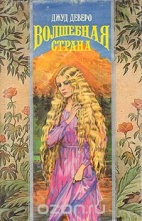 84(7Сое)
Д 25	Деверо Дж.
   Леденящее пламя [Текст] : [роман] / Джуд Деверо ; пер. с англ. Е. Соловьевой. - Москва : ОЛМА-ПРЕСС, 1995. - 384 с. - (Волшебный купидон). - ISBN 5-87322-227-4 : В пер. : 60.00.
    Блейр Чандлер — сестра-близнец Хьюстон Чандлер (героини романа «Обжигающий лед») во всем была ее противоположностью. По просьбе Хьюстон, а также желая досадить Лиандеру — ее жениху, который раздражал Блейр, та соглашается пойти вместо сестры на прием к губернатору. Лиандер не замечает подмены. Но, пожалуй ему даже нравится, что его невеста перестала вести себя «как леди»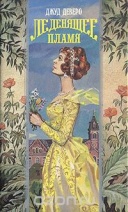 84(7Сое)
Д 25	Деверо Дж.
   Обжигающий лед [Текст] : [роман] / Джуд Деверо ; пер. с англ. Е. Соловьевой. - Москва : ОЛМА-ПРЕСС, 1995. - 336 с. - (Волшебный купидон). - ISBN 5-87322-198-7 : В пер. : 60.00.
    Никому и в голову не могло прийти, что под обликом рассудительной, спокойной, "настоящий леди" Хьюстон Чандлер скрывается страстная, необузданная в своих эмоциях женщина, способная на самые невероятные поступки. 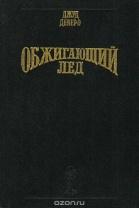 84(4Вел)
Д 40	Джером К. Джером.
   Трое в лодке, не считая собаки [Текст] : рассказы / Джером К. Джером ; пер. с англ., примечание М. Донского. - Москва : Художественная литература, 1984. - 269 с. : ил. - (Классики и современники. Зарубежная литература). - В пер. : 30.00.
    Известный английский писатель - юморист. В сборник вошли его лучшие произведения.53.59
 К 75	Кочегина А.
   Золотой ус и комнатные растения-целители [Текст] / Альбина Кочегина. - Санкт-Петербург : Вектор, 2004. - 128 с. - (Целительные практики). - ISBN 5-9684-0003-Х : 40.00.
   Эта книга поможет вам по-новому взглянуть на растения в вашем доме. Вы узнаете, как правильно, при каких заболеваниях и по какой схеме проводить лечение препаратами Золотого уса. А также - о целительных свойствах герани зональной и душистой, алоэ и каланхоэ, проростков.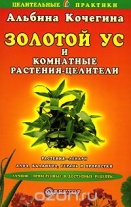 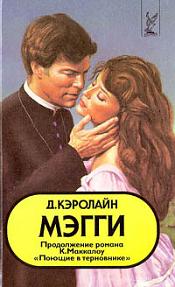 84(8Авс)
К 98	Кэролайн Д.
   Мэгги [Текст] : роман / Джуди Кэролайн ; худож. А. Щуплецов. - 544 с. : ил. - (Голливуд). - ISBN 5-87378-073-0 : В пер. : 50.00.
    Роман Джуди Кэролайн "Мэгги" является продолжением романа К. Маккалоу "Поющие в терновнике", история жизни матери и дочери, получившая столько читателей по всему миру!84(2Рос=Рус)6
Л 47	Леонов Л. М.
   Собрание сочинений в 10-и т. [Текст] . Т. 1 : Повести и рассказы / Леонид Леонов. - Москва : Худ. лит., 1981. - 502 с. : ил. - В пер. : 45.00.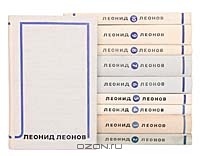 84(2Рос=Рус)6
Л 47	Леонов Л. М.
   Собрание сочинений в 10-и т. [Текст] . Т. 10 : Публицистика. Фрагменты из романа / Леонид Леонов. - Москва : Худ. лит., 1984. - 631 с. : ил. - В пер. : 45.00.84(2Рос=Рус)6
Л 47	Леонов Л. М.
   Собрание сочинений в 10-и т. [Текст] . Т. 2 : Барсуки : роман / Леонид Леонов. - Москва : Худ. лит., 1982. - 328 с. : ил. - В пер. : 45.00.84(2Рос=Рус)6
Л 47	Леонов Л. М.
   Собрание сочинений в 10-и т. [Текст] . Т. 3 : Вор : роман / Леонид Леонов. - Москва : Худ. лит., 1982. - 614 с. : ил. - В пер. : 45.00.84(2Рос=Рус)6
Л 47	Леонов Л. М.
   Собрание сочинений в 10-и т. [Текст] . Т. 4 : Соть : роман ; Саранча : повесть / Леонид Леонов. - Москва : Худ. лит., 1982. - 351 с. : ил. - В пер. : 45.00.84(2Рос=Рус)6
Л 47	Леонов Л. М.
   Собрание сочинений в 10-и т. [Текст] . Т. 5 : Скутаревский : роман / Леонид Леонов. - Москва : Худ. лит., 1983. - 320 с. : ил. - В пер. : 45.00.84(2Рос=Рус)6
Л 47	Леонов Л. М.
   Собрание сочинений в 10-и т. [Текст] . Т. 6 : Дорога на океан : роман / Леонид Леонов. - Москва : Худ. лит., 1983. - 528 с. : ил. - В пер. : 45.00.84(2Рос=Рус)6
Л 47	Леонов Л. М.
   Собрание сочинений в 10-и т. [Текст] . Т. 7 : Пьесы / Леонид Леонов. - Москва : Худ. лит., 1983. - 686 с. : ил. - В пер. : 45.00.84(2Рос=Рус)6
Л 47	Леонов Л. М.
   Собрание сочинений в 10-и т. [Текст] . Т. 8 : Повести / Леонид Леонов. - Москва : Худ. лит., 1983. - 319 с. : ил. - В пер. : 45.00.84(2Рос=Рус)6
Л 47	Леонов Л. М.
   Собрание сочинений в 10-и т. [Текст] . Т. 9 : Русский лес : роман / Леонид Леонов. - Москва : Худ. лит., 1984. - 736 с. : ил. - В пер. : 45.00.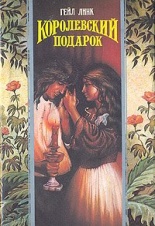 84(7Сое)
Л 59	Линк Г.
   Королевский подарок [Текст] : [роман] / Гейл Линк ; пер. с англ. Т. Тулиной. - Москва : ОЛМА-ПРЕСС, 1995. - 304 с. - (Волшебный купидон). - ISBN 5-87322-242-8 : В пер. : 60.00.
    Красавица и чудовище! Мариза впервые увидела своего нареченного, представ перед алтарем. Ему, своему верному слуге, чудом спасшемуся от смерти, король подарил жену. А юной Маризе достались искалеченное тело и искалеченная душа.84(7Сое)
Л 76	Лондон Д.
   Морской волк. Белый клык [Текст] : роман, повесть / Джек Лондон. - Екатеринбург : Средне-Уральское книжное издательство, 1992. - 464 с. : ил. - ISBN 5-7529-0571-0 : В пер. : 80.00.
    В эту книгу Джека Лондона вошли один из его лучших романов "Морской волк" (11876-1916) и повесть "Белый клык" (1906)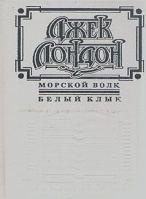 84(7Сое)
Л 76	Лондон Д.
   Сердца трех. Лютый зверь [Текст] : роман, повесть / Джек Лондон. - Екатеринбург : Средне-Уральское книжное издательство, 1993. - 384 с. : ил. - ISBN 5-7529-0588-5 : В пер. : 60.00.
    Роман "Сердца трех" написан Лондоном в последний год его жизни, а опубликован уже после его смерти, а повесть "Лютый зверь" расскажет о боксере, сумевшем посреди лжи и обмана сохранить чистоту души...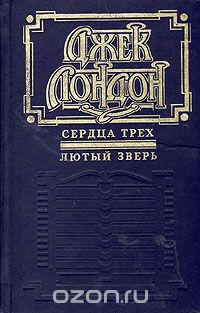 84(7Сое)
Л 76	Лондон Д.
   Смок Беллью. Майкл, брат Джерри [Текст] : цикл рассказов / Джек Лондон ; худож. В. С. Солдатов. - Екатеринбург : Средне-Уральское книжное издательство, 1993. - 512 с. : ил. - ISBN 5-7529-0592-3 : В пер. : 60.00.
    Действие рассказов происходит на севере Американского континента, они объединены общим героем, в повествовании о псе мы узнаем душу самого Джека Лондона с ее открытостью и доверчивостью...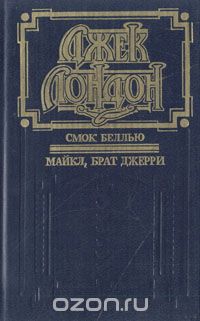 84(2Рос=Рус)6
М 26	Маринина А. Б.
   За все надо платить [Текст] : роман / Александра Борисовна Маринина ; худож. С. Курбатов. - Москва : ЭКСМО, 1997. - 416 с. : ил. - ISBN 5-251-00286-6 : В пер. : 50.00.
    Старый знакомый Каменской мафиози Денисов («Игра на чужом поле», «Убийца поневоле») обращается к Насте с просьбой найти убийцу жены его австрийского друга. Каменская берётся помочь Денисову и выходит на след стоящей за австрийским убийством преступной организации, на счету которой оказывается ряд странных смертей научных и творческих работников. Но уже вскоре Насте начинают вставлять палки в колеса Арсен и его «контора» («Украденный сон»). Факт сотрудничества Каменской с Денисовым становится достоянием гласности, в результате чего её отстраняют от работы и подвергают служебному расследованию. И у неё не остаётся вариантов, кроме как попробовать справиться с «конторой» своими силами. Но для этого надо понять, что же задумал Арсен.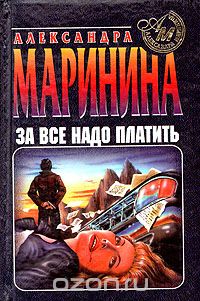 84(2Рос=Рус)6
М 26	Маринина А. Б.
   Незапертая дверь [Текст] / Александра Борисовна Маринина ; худож. А. Сауков. - Москва : Эксмо, 2014. - 512 с. : ил. - (А. Маринина. Больше чем детектив). - ISBN 978-5-699-70539-9 : 40.00.
    Во время съемок телесериала в парке "Сокольники" убит водитель съемочной группы и бесследно исчезла жена сценариста. На первый взгляд все указывает на очередную разборку между криминальными группировками, ведь убитый водитель связан и с азартными играми, и с наркотиками. Однако вскоре появляется версия о том, что убийство на съемочной площадке направлено на срыв работы по созданию сериала, а это, в свою очередь, выводит на первый план новых подозреваемых. В этот раз сотруднику уголовного розыска Насте Каменской работать куда труднее, чем раньше: полковник Гордеев ушел на пенсию, а с новым начальником отношения у нее никак не складываются. Каменской приходится всерьез задуматься над тем, оставаться ли служить на Петровке или все-таки уходить... 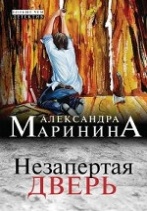 65.013.5
М 26	Маркс К.
   Капитал. Критика политической экономии [Текст] . Т. 2 : Процесс обращения капитала / Карл Маркс ; под ред. Ф. Энгельса ; пер. И. И. Скворцова-Степанова. - Москва : Изд-во политической лит-ры, 1978. - 648 с. – В пер. : 50.00.
    Издание 2 тома продолжает публикацию "Капитала" Карла Маркса. В нем читатель найдет теорию кругооборота вещественных форм капитала, знаменитые схемы общественного воспроизводства, а также интересные рассуждения о закономерностях обращения капитала в условиях капиталистического способа производства. 36
М 31	Маслякова Е. В.
   Твоя пивная [Текст] / Елена Маслякова. - Москва : Вече, 2002. - 288 с. - ISBN 5-94538-021-0 : В пер. : 60.00.
     Издание представляет собой уникальное собрание рецептов пива, по которым можно приготовить его в домашних условиях. В книге собраны как старинные, так и новейшие способы приготовления пива. Прочитав эту книгу, вы станете настоящими ценителями этого напитка, познакомитесь с традициями его пития. Кроме того, вы узнаете о том, какие блюда можно приготовить с использованием пива и с чем лучше всего употреблять этот замечательный напиток.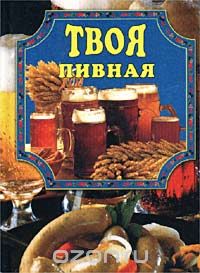 84(4Гем)
М 45	Мей К.
   Виннету [Текст] : роман / Карл Мей. - Москва : Лакар, 1993. - 368 с. : ил. - (Библиотека суперприключений). - ISBN 5-88300-005-3 : В пер. : 50.00.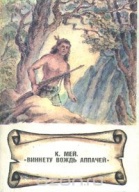     Книга о приключениях вождя индейского племени Виннету и его друге Верной Руке, где они успешно противостоят проискам коварных злодеев, желающих всеми правдами и неправдами завладеть племенными землями апачей. Они всегда готовы принять бой. Бесконечные преследования и удивительные приключения приводят героев книги в логово бандитов. Но друзья снова побеждают.84(7Сое)
М 67	Митчелл М.
   Детство Скарлетт [Текст] : роман / Маргарет Митчелл ; пер. с англ. ; худож. А. Богуш. - Минск : БАДППР, 1994. - 476 с. : ил. - (Голливуд). - ISBN 5-87378-049-8 : В пер. : 60.00.
    Спустя многие годы незаслуженно пропущенный многими русскоязычными издателями роман М. Митчелл "Детство Скарлетт" наконец увидит своего читателя.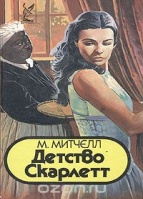 84(2Рос=Рус)6
Н 62	Никитин Ю.
   Откровение [Текст] : [фантастический роман] : Фантастика меча и колдовства / Юрий Никитин. - Москва : Центрполиграф, 1997. - 504 с. - (Классическая библиотека приключений и фантастики). - ISBN 5-218-00662-9 : В пер. : 80.00.
    Сэр Томас, доблестный рыцарь, сгоряча сказал такое, что в день его свадьбы явился некто в обгорелых доспехах и утащил его невесту... в ад. Вряд ли взбешенный жених отыскал бы дорогу в преисподнюю, если бы не калика из Руси. Тот, похоже, в тех местах уже бывал.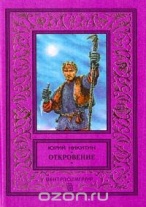 32.844
Н 63	Николаенко М. Н.
   Самоучитель по радиоэлектронике [Текст] / Михаил Николаенко. - Москва : НТ Пресс, 2007. - 224 с. : ил. - (В помощь радиолюбителю). - ISBN 978-5-477-00054-8 : 45.00.
    Вы держите в руках книгу, которая представляет собой сборник практических рекомендаций и советов по проектированию, изготовлению и наладке аналоговых и цифровых электронных устройств различного назначения. Каждый читатель в соответствии со своим уровнем подготовки сможет почерпнуть в данной книге рекомендации по выбору и применению стандартных и специализированных радиоэлектронных компонентов, разработке и использованию электрических схем, советы по изготовлению и монтажу печатных плат. В книге приведены основные принципы конструирования и приемы сборки радиоэлектронных устройств, порядок тестирования компонентов, проведения измерений в электрических схемах и ремонта устройств. Книга рассчитана на читателя с техническим складом ума, которому уже приходилось собирать электронные устройства, и адресована широкому кругу радиолюбителей, как профессионалам, так и начинающим.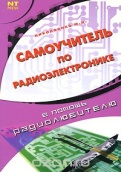 84(4Вел)
О-76	Остен Д.
   Гордость и предубеждение [Текст] : роман / Джейн Остен ; пер. с англ. И. Маршака. - Харьков : Фолио, 1998. - 429 с. : ил. - (Рандеву). - ISBN 966-03-0190-1 : В пер. : 60.00.
    В небогатом семействе Беннет – пять дочерей, мать мечтает лишь о том, как бы выдать их замуж. поселяется состоятельный молодой джентльмен по имени мистер Бингли вместе с холостым и обеспеченным другом мистером Дарси. Бингли знакомится со старшей дочерью Джейн и между ними возникает взаимная симпатия. В свою очередь Элизабет удалось покорить сердце Дарси. Но энергичной красавице он кажется надменным и самодовольным, да и слишком большой казалась разница в их общественном положении. Лишь постепенно Элизабет преодолевает своё предубеждение, а мистер Дарси забывает о гордости, и их соединяет настоящая любовь. 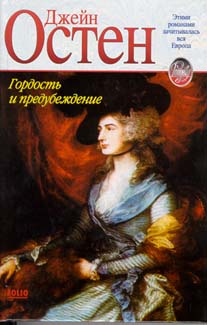 63.3(2)46
П 12	Павленко Н. И.
   Птенцы гнезда Петрова [Текст] / Н. И. Павленко. - 2-е изд. ; с изменениями. - Москва : Мысль, 1988. - 346 с. : ил. - ISBN 5-244-00280-5 : В пер. : 50.00.
    Книга доктора исторических наук Н.П. Павленко - продолжение его популярных публикаций "Петр I", "А.Д. Меншиков" и включает исторические портреты трех сподвижников Петра I: первого боевого фельдмаршала Б.П. Шереметьева, дипломата и государственного деятеля П.А. Толстого, предка великого писателя, и кабинет-секретаря Петра I А.В. Маркова. Каждый из них внес свой вклад в укрепление могущества России. Книга основана на новых архивных материалах, носит научно-художественный характер и адресуется как специалистам, так и широкой читательской аудитории.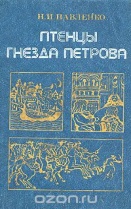 84(2Рос=Рус)6
П 37	Платова В. Е.
   Ужасные невинные [Текст] : роман / Виктория Евгеньевна Платова ; илл. И. Сальниковой. - Москва : Астрель, 2007. - 571 с. : ил. - (Детектив). - ISBN 978-5-17-034987-6 : 40.00.
    …Можно легко нарушить все десять заповедей и лишь одну, стоящую особняком, нарушать не рекомендуется: никогда не заговаривай с незнакомцами. Но именно это происходит с кинокритиком Максом. Неожиданная встреча с гламурной красавицей заставляет его полностью изменить жизнь, а поиски девушки обернутся кровавым путешествием от преступления к преступлению. Сменяющие друг друга жертвы – только ступеньки на пути к ускользающей цели. В мире, где жизнь и смерть – всего лишь виртуальные штампы, и не может быть по-другому. И дорога от человека к зверю оказывается дорогой к самому себе…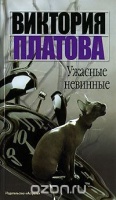 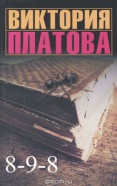 84(2Рос=Рус)6
П 37	Платова В. Е.
   8-9-8 [Текст] : роман / Виктория Евгеньевна Платова. - Москва : АСТ, 2010. - 477 с. : ил. - (Детектив). - ISBN 978-5-17-061342-7 : В пер. : 50.00.
     Почему девушки, которых ты по-настоящему любишь или хотел бы полюбить, бесследно исчезают в самый неподходящий момент? Исчезают, даже не сказав тебе «прощай», а ведь ты — неплохой парень. Милый, внимательный и все такое. Ты мог бы составить счастье любой — так почему же они уходят, стоит тебе полюбить? Все дело в тебе или в твоем прошлом? Или в том страшном человеке, о существовании которого ты всегда хотел забыть, но который все еще стоит у тебя за спиной… 84(2Рос=Рус)6
П 37	Платова В. Е.
   В тихом омуте [Текст] : роман / Виктория Евгеньевна Платова ; илл. И. Сальниковой. - Москва : Астрель, 2009. - 605 с. : ил. - ISBN 978-5-17-029957-7 : 40.00.
    Могла ли подумать незаметная, тихая выпускница ВГИКа, которую даже друзья звали Мышью, что ее порносценарии, написанные ради "куска хлеба", вдруг обретут кошмарную реальность? Все в ее жизни становится с ног на голову – один за другим гибнут близкие ей люди, Мышь вынуждена скрываться.., Но кольцо вокруг нее медленно, но верно сжимается. Выход только один – исчезнуть, залечь на дно и измениться. И вот серенькая Мышь "умирает”, а вместо нее рождается восхитительная, пленительная, сводящая с ума всех Ева. Рождается, чтобы мстить… Все события и герои этого романа вымышлены, любое сходство с существующими людьми случай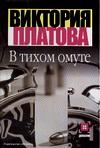 84(2Рос=Рус)6
П 37	Платова В. Е.
   Корабль призраков [Текст] : роман / Платова Виктория Евгеньевна ; илл. И. Сальниковой. - Москва : Астрель, 2008. - 507 с. : ил. - (Детектив). - ISBN 978-5-17-032281-7 : В пер. : 40.00.
     Экзотический вояж, в который отправляется комфортабельное туристическое судно, оборачивается настоящим кошмаром для всех его пассажиров. Таинственным образом исчезает экипаж корабля, а оставшиеся на борту становятся свидетелями нескольких необъяснимых исчезновений и убийств. Но только Ева знает, что зло имеет вполне конкретные очертания: на борту орудует серийный убийца. Им может оказаться любой из респектабельных участников круиза. Кто? Именно это и предстоит выяснить Еве до того, как следующей жертвой станет она сама…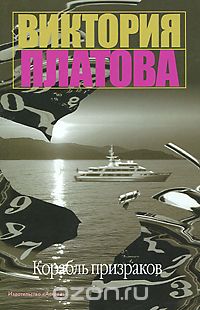 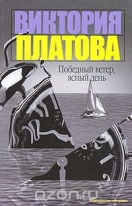 84 (2Рос=Рус)6
П 37	Платова В. Е.
   Победный ветер, ясный день [Текст] : роман / Виктория Евгеньевна Платова ; илл. И. Сальниковой. - Москва : Астрель, 2007. - 476 с. : ил. - ISBN 978-5-17-016493-6 : В пер. : 40.00.
     Увидев ее первый раз, юный скаут Пашка онемел от восторга… Красавица-яхта с экзотическим названием «Такарабунэ» стояла в заброшенном эллинге. Мертвый человек сидел у подножия мачты и смотрел на Пашку широко открытыми глазами. Немой крик застрял в Пашкином горле… Это был Нео из его любимого фильма. Единственное, что отличало киношного Нео от настоящего, — дырка во лбу. Пока Пашка ждал милицию, он кое-что позаимствовал у покойника. Он понимал, что эта вещь — улика, но был не в силах расстаться с нею… Пашка смог все рассказать только Лене Шалимовой, человеку, который перевернул его детский неустроенный мир. Поделился самым сокровенным, не зная, что Лена была знакома с убитым. А тот оказался не кем иным, как знаменитостью мирового масштаба, солистом балетной труппы «Лиллаби» Романом Валевским…84(2Рос=Рус)6-43
П 42	   Повести и рассказы [Текст] / А. Алексин [и др.] ; сост. М. В. Долотцева ; худож. В. Максин. - Москва : Сов. Россия, 1986. - 528 с. - В пер. : 50.00.
    В сборник вошли повести и рассказы о школе и педагогах.84(2Рос=Рус)6
Р 24	Распутин В. Г.
   Повести и рассказы [Текст] / Валентин Григорьевич Распутин. - Москва : Современник, 1985. - 736 с. : ил. - (Сельская библиотека Нечерноземья). : В пер. : 50.00.
    Сборник составлен из известных произведений : повесть "Прощание с Матерой", "Живи и помни", "Последний срок"и т.д. 84(7Сое)
Р 58	Робинсон С.
   Леди Дерзость. Леди Стойкость [Текст] : романы / Сюзанн Робинсон ; пер. с англ. А. Помогайбо. - Москва : ОЛМА-ПРЕСС, 1995. - 528 с. : ил. - (Волшебный Купидон). - ISBN 5-87322-200-2 : В пер. : 70.00.
    Молодой Блэйд имел неосторожность пренебрежительно отозваться о внешности и поведении своей предполагаемой невесты, Ориел обижена и разгневана, и вот, израненный, он попадает без сознания, в ее дом...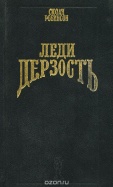  84(7Сое)
Р 58	Робинсон С.
   Леди Неукротимость [Текст] : [роман] / Сюзан Робинсон ; пер. с англ. Е. Саломатиной. - Москва : ОЛМА-ПРЕСС, 1995. - 368 с. - (Волшебный купидон). - ISBN 5-87322-188-Х : В пер. : 60.00.
    Основная коллизия книги вызывает в памяти знаменитую пьесу "Пигмалион". С одной стороны, Алексис де Гранвиль, маркиз Ричфилд, знатный и баснословно богатый, стены замка которого увешаны портретами предков. С другой, его "ученица" Кейт Грей, ничего не понимающая в светских манерах и ухищрениях юная американка, при случае испускающая такие ругательства, что окружающие зажимают уши. Каждая встреча подобных персонажей, столь удачно выбранных, ведет к забавным столкновениям, и, в конечном счете - к любви.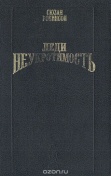 84(7Сое)
Р 58	Робинсон С.
   Леди Опасность [Текст] : роман / Сюзанн Робинсон ; пер. с англ. Г. Тугусовой. - Москва : ОЛМА-ПРЕСС, 1995. - 400 с. : ил. - (Волшебный Купидон). - ISBN 5-87322-184-7 : В пер. : 70.00.
    Молодая англичанка Лайза решает раскрыть тайну убийства своего старшего брата и устраивается в дом лорда Джоусмена служанкой....Через некоторое время они встречаются снова, но она уже - богатая наследница...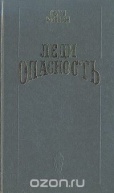 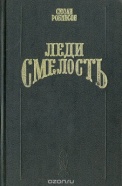 8 4(7Сое)
Р 58	Робинсон С.
   Леди Смелость [Текст] : [роман] / Сюзан Робинсон ; пер. с англ. Н. Зворыкиной. - Москва : ОЛМА-ПРЕСС, 1995. - 384 с. - (Волшебный купидон). - ISBN 5-87322-210-Х : В пер. : 60.00.
    Волокита и сердцеед, красавчик Кристиан де Риверс оказывается на деле шпионом-протестантом. Но гораздо удивительнее то, что шпионажем занимается тихая, робкая, незаметная Нора. Проведя некоторое время в шайке Кристиана ( а он еще и благородный разбойник), она научилась сражаться…84(2Рос=Рус)6
Р 65	Рой О.
   Старьевщица [Текст] : [роман] / Олег Рой. - Москва : Эксмо, 2013. - 352 с. - (Мистика судьбы. Проза О. Роя). - ISBN 978-5-699-62161-3 : В пер. : 40.00.
    С легкостью согласился Андрей на... продажу собственных счастливых воспоминаний - жизнь ведь длинная, накопятся новые...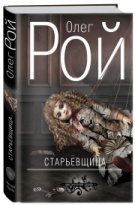 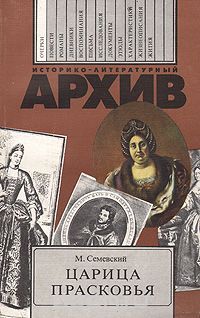 63.3(2)46
С 30	Семевский М.
   Царица Прасковья [Текст] / Михаил Семевский ; худож. А. Л. Бренер. - Москва : Книга, 1989. - 223 с. - (Историко-литературный архив). - ISBN 5-212-00204-4 : 30.00.
    Произведение, написанное в жанре исторической беллетристики, создано выдающимся русским историком XIX века. Прасковья — жена царя Ивана Алексеевича, правящего в конце XVII столетия, — отнюдь не главное действующее лицо отечественной истории на ее переломном этапе. Царица не стремилась опережать эпоху. Она принимала действительность такой, какой она была — со всеми радостями, невзгодами, пороками — ибо Прасковья и сама являлась органичной частью этой действительности, во всех подробностях описанной историком. 84(7Сое)
С 71	Спенсер Л.
   Колибри [Текст] : [роман] / Лавирль Спенсер ; пер. с англ. Т. Тулиной. - Москва : ОЛМА-ПРЕСС, 1995. - 432 с. - (Волшебный купидон). - ISBN 5-87322-265-7 : В пер. : 60.00.
    Раненый грабитель и случайная жертва становятся соперниками за обладание сердцем, истосковавшимся по любви. Тайна и прелесть выбора всегда непредсказуемы.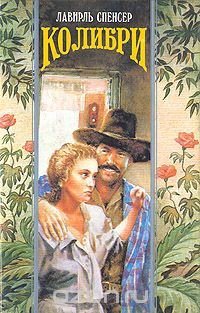 46.7
Т 14	Тайлиг З.
   Моя кошка [Текст] : [краткое руководство для любителей кошек] / З. Тайлиг, Г. Тайлиг ; пер. с нем. А. Забуги. - Москва : Аквариум, 1998. - 144 с. : ил. - ISBN 5-85684-173-5 : 40.00.
    Вы хотите, чтобы кошка стала членом вашей семьи? Тогда вам придется многое узнать и обдумать, многому научиться. Ведь совсем не просто добиться, чтобы человек и кошка чувствовали себя комфортно в обществе друг друга. Зигрид и Гаральд Тайлиг, с энтузиазмомзанимающиеся разведением кошек многие годы, ответят на самые неожиданные вопросы: Какая кошка вам подойдет лучше всего? Как создать наиболее благоприятное для кошки окружение? Как правильно кормить кошку? Что делать, если кошка заболела? Как приучить кошку к другим животным? Как подружиться с кошкой? В книге приводится множество практических советов и рекомендаций. Прочитав ее, вы сможете более гармонично строить отношения со своим `домашним тигром`.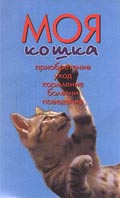 84(7Сое)
Х 35	Хейер Д.
   Под маской [Текст] : [роман] / Джорджетт Хейер ; пер. с англ. А.Бряндинской. - Москва : ОЛМА-ПРЕСС, 1995. - 320 с. - (Волшебный купидон). - ISBN 5-87322-181-2 : В пер. : 60.00.
    Лондонский денди, блистательный лорд Ворт неожиданно для себя оказывается опекуном брата и сестры Тэвернеров - юных и очень богатых провинциалов, спешащих окунуться в столичную светскую жизнь. Обязанности опекуна обременяют Борта не только из-за того, что его подопечные чересчур самостоятельны, а их состояние пробуждает у окружающих не всегда чистые помыслы. Строптивая и прелестная Джудит Тэвернер вызывает у лорда вовсе не отеческие чувства, но проявить их он пока не вправе... В романе Дж. Хейер есть таинственное исчезновение и смертельные поединки, муки любви и злодейское коварство - вобщем все, что увлекает читателя.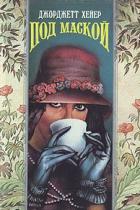  84(7Сое)
Х 45	Хилпатрик Д.
   Мы назовем ее Скарлетт [Текст] : роман / Джулия Хилпатрик ; пер. с англ. - Минск : БАДППР, 1994. - 512 с. : ил. - (Голливуд). - ISBN 5-87378-065-Х : В пер. : 50.00.
    Мягкий колорит взаимоотношений героев, прекрасная беззаботная жизнь богатых фамилий перед самым страшным переворотом в истории американского юга даст возможность читателю отвлечься от окружающих его проблем и по - настоящему отдохнуть за чтением этого прекрасного романа...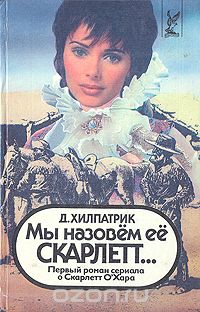 84(7Сое)
Х 45	Хилпатрик Д.
   Ретт Батлер [Текст] : роман / Джулия Хилпатрик. - Москва : АСТ, 1994. - 512 с. : ил. - (Голливуд). - ISBN 5-97378-004-1 : В пер. : 50.00.
    Это роман о трагических событиях и одиночестве человека, о его доброй и возвышенной душе...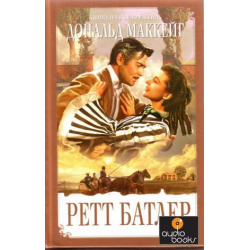 84(7Сое)
Ш 42	Шелдон С.
   Мельницы богов [Текст] : роман / Сидни Шелдон ; пер. с англ. - Москва : АСТ, 2009. - 396 с. : ил. - ISBN 978-5-17-027588-5 : В пер. : 35.00.
    Соглашаясь стать главой дипмиссии в небольшой европейской стране, Мэри Эшли надеялась, что напряженная работа поможет ей пережить личную драму...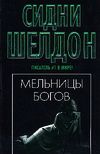 84(2Рос=Рус)6
Ш 59	Шилова Ю. В.
   Я убью тебя, милый! [Текст] : роман / Юлия Шилова ; илл. В. Фекляев. - Москва : Астрель, 2003. - 352 с. : ил. - (Русское криминальное чтиво). - ISBN 5-17-013311-1 : В пер. : 30.00.
    Музыка вела за собой, заставляя забыть обо всем. Муж, убитый на краю березовой рощи… Топкое болотце, укрывшее его труп… Незнакомец в поезде с заточкой в руках… Все это отступило на второй план, казалось нереальным, далеким и чужим. Молодое красивое тело, как магнит, притягивало взгляды. «Еще, Дашка, давай еще!» — возбужденно ревел зал. требуя продолжения. Наконец прозвучал последний аккорд, и героиню увели. «Номер отменяется, господа», — в наступившей тишине грустно объявил конферансье. Следующее выступление юной стриптизерши состоится в СИЗО… 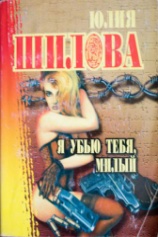 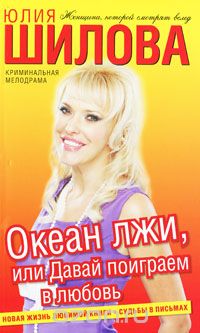 84(2Рос=Рус)6
Ш 59	Шилова Ю.
   Океан лжи, или Давай поиграем в любовь [Текст] : роман / Юлия Шилова. - Москва : АСТ, 2010. - 318 с. : ил. - (Новая жизнь любимой книги + Судьбы в письмах). - ISBN 978-5-17-066194-7 : В пер. : 60.00.
    Мало кто станет спорить с утверждением, что жизнь подобна зебре, где белые полосы обязательно сменяются черными. Именно такая, черная, полоса сейчас руководит жизнью Людмилы, ведь ее предал самый близкий, любимый человек, который был единственным, которому она отдала сердце и душу, безоговорочно доверяя во всем. И теперь вокруг нее, милой и обычно веселой молодой женщины, сгустились такие тучи, что вдруг захотелось плюнуть на все и забыться… Ведь мало того, что любимый бросил, так еще и начальник убит, и на ее жизнь было совершено покушение. Но нельзя, нельзя отчаиваться, ведь вслед за черной полосой обязательно последует белая!..